R O M Â N I A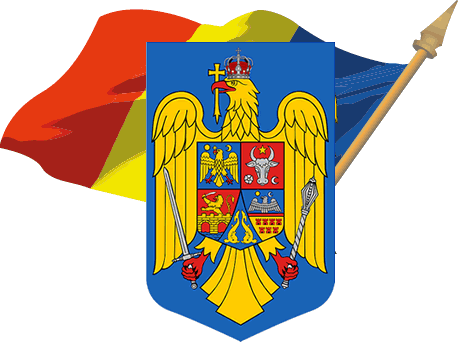 CONSILIUL SUPERIOR AL MAGISTRATURIIBIROUL  DE  ACHIZIŢII PUBLICE ŞI PROTOCOL                             Nr. 3/5363/13.03.2020        APROBATOrdonator de credite,Judecător Badea Marius TUDOSE DOCUMENTATIE     DE      ATRIBUIRESERVICII DE REPARARE ŞI ÎNTREŢINERE A AUTOMOBILELORCUFURNIZAREA PIESELOR DE SCHIMB SI COMPONENTELORLOT 1 : autoturisme  SEAT TOLEDO ( motorina ) - 8 bucLOT 2 : autoturism VW JETTA ( benzină )  - 1 buc.LOT 3 : autoturism SKODA SUPERB ( motorină )  - 2 buc.LOT 4 : autoturism VW PASSAT( benzina ) - 1 buc.LOT 5 : autoturism Dacia Logan (motorina) - 2 buc.LOT 6 : autoturism VW PASSAT( motorina )   - 1 buc.LOT 7 : autoturism BMW 320 D ( motorină ) - 1 buc. LOT 8 : autoturism Dacia Duster ( benzină ) - 2 buc. LOT 9 : autoturism Volkswagen Toureg (motorina) - 1 bucAvizat DEA , Economist  Zaharia MOTOC Avizat CFPP pentrul model contract :Avizat CFPP pentrul model contract: Avizat DLDC , Procuror Gabriela Violanda MajeriAvizat  BAPP, Judecator Daniela CALINESCU C U P R I N SSECTIUNEA I – Caiet de sarciniSECTIUNEA II – FormulareSECŢIUNEA III- Model contract SECTIUNEA I – CAIET DE SARCINICaietul de sarcini face parte integrantă din documentaţia pentru atribuirea contractului de achizitie publica  şi constituie ansamblul cerinţelor pe baza cărora se elaborează de către fiecare ofertant propunerea tehnică.1.IntroducereConsiliul Superior al Magistraturii  doreşte achiziţionarea de servicii, piese  de schimb şi componente pentru cele 19 autoturisme din parcul auto, cu manopera aferentă serviciilor de reparaţii şi întreţinere pentru marcile : LOT 1 : autoturisme  SEAT TOLEDO ( motorina ) - 8 bucLOT 2 : autoturism VW JETTA ( benzină )  - 1 buc.LOT 3 : autoturism SKODA SUPERB ( motorină )  - 2 buc.LOT 4 : autoturism VW PASSAT( benzina ) - 1 buc.LOT 5 : autoturism Dacia Logan (motorina) - 2 buc.LOT 6 : autoturism VW PASSAT( motorina )   - 1 buc.LOT 7 : autoturism BMW 320 D ( motorină ) - 1 buc. LOT 8 : autoturism Dacia Duster ( benzină ) - 2 buc. LOT 9 : autoturism Volkswagen Toureg (motorina) - 1 buc2. ObiectiveObiectivul urmărit a fi realizat prin prezentul caiet de sarcini este mentinerea in stare foarte buna de functionare a autoturismelor din dotare, prin intretineri, servicii de reparatii, interventii si revizii tehnice periodice, pentru o deplasare sigura in traficul rutier.3. Cerinţe privind serviciile ce vor fi executateIn vederea reparării şi menţinerii în stare de funcţionare a autovehiculelor ce fac obiectul procedurii sunt solicitate următoarele servicii:             -Revizii tehnice de gradul 1 şi 2 ;             -Servicii de Reparaţii curente de: mecanică, tinichigerie, vopsitorie, direcţie, instalaţie electrică si ITP-uri pentru toate tipurile de autovehicule din dotare;             - Diagnoza computerizata;             - Remorcari si tractari, atunci cand este cazul.    4. Cerinţe privind piesele de schimb, componentele şi consumabilele             - Lista detaliată a pieselor, componentelor şi materialelor solicitate se constituie ca anexă la prezentul caiet de sarcini si este orientativă având în vedere faptul că acestea pot fi cunoscute cu exactitate doar în momentul efectuării constatării eventualelor defecţiuni ce pot aparea în timpul exploatării sau cu ocazia reviziilor periodice;	 - Furnizorul va asigura inclusiv serviciile aferente înlocuirii pieselor şi componentelor;              - În cazul livrării unor produse ce prezintă defecte de fabricaţie sau au fost montate necorespunzător acestea vor fi înlocuite în maxim 24 ore de la constatare, fără suportarea de către achizitor a unor costuri suplimentare, precum şi piesele /subansamblele care au fost deteriorate /degradate ca urmare a acestor defecţiuni ;	 - Vor fi acceptate numai piese şi componente avand certificarea R.A.R.;              - Piesele şi subansamblele furnizate în baza contractului vor respecta standardele, reglementările tehnice sau altele asemenea prevăzute în propunerea tehnică a ofertantului, emise de organisme recunoscute de certificare naţională sau internaţională;             - Deoarece furnizorul va asigura şi serviciile de reparaţii şi întreţinere a autoturismelor, destinaţia finală a pieselor şi componentelor va fi sediul unităţii de service a acestuia;             - Înlocuirea pieselor si subansamblelor defecte se va efectua de catre prestator, pe baza de nota de comanda, dupa constatarea defectiunii. Constatarea defectiunilor se va face numai in prezenta unui reprezentant al achizitorului si va fi întocmit deviz cu valoarea manoperei si separat valoarea pieselor si materialelor ;              - Pentru piesele care nu apar în Lista detaliată a pieselor, componentelor şi materialelor solicitate  avizul de înlocuire şi  plată va fi dat de ing. Florin MESTECĂNEANU ;5. Cerinţe pentru activitatea de service-prestatorul trebuie sa posede autorizatie RAR proprie sau prin subcontractanti pentru efectuarea de reparaţii elemente de mecanică, tinichigerie şi electricitate si ITP-uri pentru toate tipurile de autovehicule din dotare;-prestatorul trebuie sa asigure transportul autovehiculelor defecte sau avariate din Bucuresti sau din tara catre cel mai apropiat punct de lucru fara costuri suplimentare;-prestatorul va face dovada că are în dotare mijloacele tehnice necesare efectuării tuturor operaţiilor necesare pentru efectuarea reviziilor, întreţinerii curente, a reparaţiilor în vederea funcţionării la parametrii optimi a autovehiculelor si a ITP-urilor pentru toate tipurile de autovehicule din dotare;                                                                                                                                        -prestatorul va dispune de personal calificat şi specializat în activitatea specifică contractului;-prestatorul va răspunde de calitatea reparaţiilor, materialelor folosite şi acordă garanţie la servicii; -prestatorul va asigura prioritatea intrării în ateliere a autovehiculelor achizitorului pentru realizarea constatarilor si programarea pentru reparatii în regim de urgenta;-programarea reparaţiei se va face in maxim 24 ore de la sesizare, indiferent de modul în care aceasta a fost efectuată (prin înaintarea unei adrese sau telefonic);-orice reparaţie va fi executată in termen de 48 ore de la data programarii cu excepţia reparaţiilor de complexitate mărită(rep. motor, lucări tinichigerie, vopsitorie), pentru care timpul de execuţie se va stabili de comun acord cu beneficiarul;-reviziile tehnice se vor face pe bază de programare, orice reparaţie suplimentară fiind facuta doar cu acordul reprezentantului autoritatii contractante – ing. Florin MESTECĂNEANU ;-reparaţiile accidentale vor fi executate în maxim 24 ore de la semnalarea acestora ;-prestatorul va asigura fara costuri suplimentare autoturism la schimb pentru reparatiile care dureaza mai mult de 24 ore. -pentru piesele care nu apar în Lista detaliată a pieselor, componentelor şi materialelor solicitate , avizul de înlocuire şi  plată va fi dat de ing. Florin MESTECĂNEANU ;-pentru orice material consumabil folosit, se vor respecta prescripţiile manualelor de întreţinere şi a cărţilor tehnice; -recepţia serviciilor se va face la sediul prestatorului în prezenţa reprezentantului beneficiarului sau la reprezentanţe în principalele localităţi din ţară .6. Condiţii tehnice - Echipamentele, piesele de schimb şi materialele utilizate pentru întreţinerea curentă şi repararea autovehiculelor trebuie să respecte cerinţele stabilite prin Ordinul 1006/2001 - Anexa 2, Ordinul 657/2003 al Ministrului Lucrărilor Publice, Transporturilor şi Locuinţei privind modificarea şi completarea Ordinului ministrului transporturilor nr. 536/1997 pentru aprobarea Reglementărilor privind certificarea şi/sau omologarea  echipamentelor,  pieselor de schimb şi materialelor utilizate la autovehiculele rutiere, precum şi evaluarea capabilităţii tehnice şi autorizarea agenţilor economici care prestează servicii de reparaţie, reglare şi/sau desfăşoară activitate de reconstrucţie a autovehiculelor rutiere -In timpul lucrului, prestatorul va respecta reglementările obligatorii referitoare la protecţia muncii, la prevenirea şi stingerea incendiilor şi la protecţia mediului.- În cazul unei defecţiuni care imobilizează autovehiculul, dacă respectiva defecţiune este acoperită de garanţie, reparatia locala, tractarea sau transportul pe platformă al autovehiculului în vederea remedierii defecţiunilor la unitatea service autorizată cea mai apropiată sau la sediul prestatorului se va face pe cheltuiala prestatorului.- Operatiunile de servicii de reparatii si revizii tehnice trebuie sa conduca la readucerea autovehiculelor la parametrii tehnici de functionare stabiliti de catre firma constructoare;- La iesirea din reparatie sau revizie tehnica se va efectua o proba de traseu, care se constituie si ca receptie a lucrarilor executate;- Pe timpul cat autoturismele se afla în reparatie, prestatorul va raspunde pentru orice lipsuri, înlocuiri neautorizate de piese, eventualele accidente suferite în atelier; - Prestatorul trebuie sa asigure si sa garanteze calitatea lucrărilor efectuate conform Legii nr.449/2003 si Decretului nr.709/2003 şi anume: minim 6 luni pentru piesele de schimb şi minim 3 luni pentru manoperă.  - Garantia pentru toate tipurile de anvelope este de 24 de luni sau rulaj de  iar garantia pentru acumulatorii auto este de 24 de luni.Oferta financiară aferentă pieselor de schimb, componentelor şi materialelor se va face pentru cantităţile minime specificate în Lista minima de repere si Servicii de  reparatie care vor fi evidentiate in contractul de Service din  prezentul Caiet de sarcini  pentru fiecare lot in parte;Ofertantii vor completa tabelul anexat, care este o anexă la  centralizatorul de produse şi servicii , pentru fiecare lot ofertat .Lista minima de repere si Servicii de  reparatie care vor fi evidentiate in contractul de Service   pentru fiecare lot in parte reprezintă un catalog cu valoarea unitară a pieselor şi manoperei aferente ;Lista minima de repere si Servicii de reparatie care vor fi evidentiate in contractul de Service In vederea selectarii se solicita:a) Pr - prêt / reper, in lei, la repere  frecvent inlocuite la tipurile de autoturisme de mai sus  ; b) Mo - manopera - ( lei /ora ) ;c) T – timp -  (ore ) ,  aferent inlocuirii  reperelor  de mai sus ;d) Mi - valoarea manoperei  aferenta inlocuirii pieselor, obtinuta prin multiplicarea Mo cu T ( aferent inlocuirii reperului respectiv );e) Preţul serviciului de  reparaţie = Pr + Mi . ∑ Preţul serviciului de  reparaţiei este valoarea care se introduce în Formular de ofertă - servicii - Anexa nr. 24 !Lista minima de repere si Lucrari de reparatie care vor fi evidentiate in contractul de ServiceNotă :1.TOTAL PREŢUL SERVICIU  REPARAŢIE este valoarea care se introduce în FORMULARUL DE OFERTA  ;2.CONTRACTUL DE SERVICE AUTO se va încheia pe valoarea bugetată şi reprezintă suma maximă în interiorul căreia se vor efectua reparaţiile şi înlocuirile de piese pentru parcul existent ;3.Consiliul Superior al Magistraturii îşi rezervă opţiunea privind modificarea parcului auto ( intrări –ieşiri ) şi în acest caz se va solicita în cazul apariţiei unui alt tip de autoturism o nouă Lista minima de repere , introdusă printr-un Act Adiţional .3.Pentru autovehiculele aflate in garantie orice defectiune acoperita de garantie va fi asigurata gratuit, atat in ce priveste costul pieselor cat si al manoperei .Reparatiile vor fi efectuate potrivit conditiilor producatorului, cu asigurarea indeplinirii conditiilor de garantie post-reparatie . Garanţia de bună execuţie Prestatorul are obligatia de a constituie garantia de buna executie a contractului,  nu mai tarziu de 5 zile de la semnarea contractului de ambele part , in cuantum de 5 % din pretul contractului, valabilă  pana la 31.12.2020  .Achizitorul are dreptul de a emite pretentii asupra garantiei de buna executie, in limita prejudiciului creat, daca prestatorul nu isi executa, executa cu intarziere sau executa necorespunzator obligatiile asumate prin prezentul contract. Anterior emiterii unei pretentii asupra garantiei de buna executie, achizitorul are obligatia de a notifica acest lucru prestatorului, precizand totodata obligatiile care nu au fost respectate.   Achizitorul se obliga sa restituie garantia de buna executie, la cererea scrisă a prestatorului ,  in termen de 10 zile, cu condiţia  indeplinirii obligatiilor asumate .Garantia tehnica este distincta de garantia de buna executie a contractului şi se acordă conform prevederilor legale .   SECTIUNEA II – Formulare Această secţiune conţine formularele destinate, pe de o parte, să faciliteze elaborarea si prezentarea ofertei si a documentelor care o însotesc si, pe de alta parte, să permită comisiei de evaluare examinarea si evaluarea rapidă si corectă a tuturor ofertelor depuse. Fiecare candidat / ofertant care participa, în mod individual sau ca asociat, la procedura de achizitie publică are obligaţia de a prezenta formularele prevăzute in cadrul acestei sectiuni, completate în mod corespunzator şi semnate de persoanele autorizate. FORMULARUL 1OFERTANTUL Înregistrat la sediul autorităţii contractante .................. nr. ........../.......... (denumirea/numele) SCRISOARE DE ÎNAINTARECătre  ……………………………………………………Ca urmare a anunţului de participare apărut în    SEAP în data  de ………….., nr. ............. din ..............................., (ziua/luna/anul) privind aplicarea procedurii pentru atribuirea contractului ..................................................................... (denumirea contractului de achiziţie publică) noi ................................................. vă transmitem alăturat (denumirea/numele ofertantului) următoarele: 1. Documentul ................................... privind garanţia pentru (tipul, seria/numărul, emitentul) participare, în cuantumul şi în forma stabilite de dumneavoastră prin documentaţia pentru elaborarea şi prezentarea ofertei; 2. coletul sigilat şi marcat în mod vizibil, conţinând, în original şi într-un număr de ....... copii: a) oferta; b) documentele care însoţesc oferta. Avem speranţa că oferta noastră este corespunzătoare şi vă satisface cerinţele. Data completării ............... Cu stimă, Ofertant, ...................... (semnătura autorizată)  FORMULARUL nr.2Operator Economic..........................(denumirea)DECLARAŢIEprivind evitarea conflictului de interese( art. 59 si 60 din Legea 98/2016)1. Subsemnatul(a) .............................................................………… (denumirea, numele operatorului economic),  in calitate de ofertant /ofertant asociat/subcontractant/terț susținător la cumpararea directa   având ca obiect SERVICII DE REPARARE ŞI ÎNTREŢINERE A AUTOMOBILELOR, organizată de Consiliul Superior al Magistraturii , în temeiul art. 59 din Legea nr.98/2016 privind achizitiile publice modificata, declar pe proprie răspundere, sub sancţiunea falsului în declaraţii, următoarele:   a) eu sau unul dintre terţii susţinători ori subcontractanţi propuşi nu deţin părţi sociale, părţi de interes, acţiuni din capitalul subscris, ori a persoanelor care fac parte din consiliul de administraţie/organul de conducere (conform anexei) al Consiliului Superior al Magistraturii;    b) eu sau unul dintre terţii susţinători ori subcontractanţi propuşi nu este este soţ/soţie, rudă sau afin, până la gradul al doilea inclusiv, cu persoane care fac parte din consiliul de administraţie/organul de conducere sau de supervizare al Consiliului Superior al Magistraturii;   c) eu sau unul dintre terţii susţinători ori subcontractanţi propuşi nu avem, direct ori indirect, un interes personal, financiar, economic sau de altă natură, ori ne aflăm într-o altă situaţie de natură să afecteze independenţa şi imparţialitatea autoritatii contractante pe parcursul procesului de evaluare;    d) eu sau unul dintre terţii susţinători ori subcontractanţi propuşi nu avem drept membri în cadrul consiliului de administraţie/organul de conducere sau de supervizare şi/sau nu avem acţionari ori asociaţi semnificativi persoane care sunt soţ/soţie, rudă sau afin până la gradul al doilea inclusiv ori care se află în relaţii comerciale cu persoane cu funcţii de decizie în cadrul Consiliului Superior al Magistraturii;    e) eu sau unul dintre terţii susţinători ori subcontractanţi propuşi nu am nominalizat printre principalele persoane desemnate pentru executarea contractului persoane care sunt soţ/soţie, rudă sau afin până la gradul al doilea inclusiv ori care se află în relaţii comerciale cu persoane cu funcţii de decizie în cadrul Consiliului Superior al Magistraturii. 2. Subsemnatul/a………………………….…. declar că voi informa imediat autoritatea contractantă dacă vor interveni modificări în prezenta declaraţie la orice punct pe parcursul derulării procedurii de atribuire a contractului de achiziţie publică sau, în cazul în care vom fi desemnaţi câştigători, pe parcursul derulării contractului de achiziţie publică.3. De asemenea, declar că informaţiile furnizate sunt complete şi corecte în fiecare detaliu şi înţeleg că autoritatea contractantă are dreptul de a solicita, în scopul verificării şi confirmării declaraţiilor, situaţiilor şi documentelor care însoţesc oferta, orice informaţii suplimentare.4. Subsemnatul/a autorizez prin prezenta orice instituţie, societate comercială, bancă, alte persoane juridice să furnizeze informaţii reprezentanţilor autorizaţi ai Consiliului Superior al Magistraturii, cu privire la orice aspect tehnic şi financiar în legătură cu activitatea noastră.  Data completării ......................Data :[ZZ.LL.AAAA](numele şi prenume)____________________, (semnătura şi ştampilă), în calitate de __________________, legal autorizat să semnez oferta pentru şi în numele ____________________________________                                                       (denumire/nume operator economic)Anexa a declaraţiei privind evitarea conflictului de intereseTABELCU PERSOANELE CARE DETIN FUNCTII DE DECIZIE IN CADRUL INSTITUTIEI                                                                                                                           Operator economic,_________________                                                                                                                                                  (semnatura autorizată)FORMULARUL nr.3Operator Economic..........................						                                                                      (denumirea)declaraȚie privind RESPECTAREA CONDIŢIILOR DE MEDIU, SOCIAL ŞI CU PRIVIRE LA RELAŢIILE DE MUNCĂSubsemnatul ........................... (nume și prenume), reprezentant împuternicit al ……………………….. (denumirea operatorului economic), declar pe propria răspundere că mă anagajez să prestez serviciile solicitate pe parcursul îndeplinirii contractului de prestari servicii  avand ca obiect ………, în conformitate cu regulile obligatorii referitoare la condițiile de mediu, social şi cu privire la relaţiile de muncă în vigoare în România.De asemenea, declar pe propria răspundere că la elaborarea ofertei am ținut cont de obligațiile referitoare la condițiile de mediu, social şi cu privire la relaţiile de muncă, și am inclus în ofertă costul pentru îndeplinirea acestor obligații.Totodată, declar că am luat la cunoştinţă de prevederile art. 326 «Falsul în Declaraţii» din Codul Penal referitor la «Declararea necorespunzătoare a adevărului, făcută unei persoane dintre cele prevăzute în art. 175 (din Noul Cod Penal) sau unei unităţi în care aceasta îşi desfăşoară activitatea în vederea producerii unei consecinţe juridice, pentru sine sau pentru altul, atunci când, potrivit legii ori împrejurărilor, declaraţia făcută serveşte la producerea acelei consecinţe, se pedepseşte cu închisoare de la 3 luni la 2 ani sau cu amendă.»Data :[ZZ.LL.AAAA](numele şi prenume)____________________, (semnătura şi ştampilă), în calitate de __________________, legal autorizat să semnez oferta pentru şi în numele ____________________________________(denumire/nume operator economic)Formular Nr. 4                                                                                                                 ________________     (denumirea/numele)FORMULAR DE OFERTĂ    Către ...........................................................................................        (denumirea autorităţii contractante şi adresa completă)    Domnilor,    1. Examinând documentaţia de atribuire, subsemnaţii, reprezentanţi ai ofertantului ________ (denumirea/numele ofertantului), ne oferim ca, în conformitate cu prevederile şi cerinţele cuprinse în documentaţia mai sus menţionată, să prestam  /_________________ (denumirea serviciilor ), pentru suma de __________ (suma în litere şi în cifre, precum şi moneda ofertei), plătibilă după recepţia serviciilor , la care se adaugă taxa pe valoarea adăugată în valoare de ________ (suma în litere şi în cifre).    2. Ne angajăm ca, în cazul în care oferta noastră este stabilită câştigătoare, să  prestam serviciile   conform anexei la formularul de  oferta ( centralizator manopera + piese ) ) .    3. Ne angajăm să menţinem această ofertă valabilă pentru o durată de ___ zile, (durata în litere şi cifre), respectiv până la data de _________ (ziua/luna/anul), şi ea va rămâne obligatorie pentru noi şi poate fi acceptată oricând înainte de expirarea perioadei de valabilitate.    4. Până la încheierea şi semnarea contractului de achiziţie publică această ofertă, împreună cu comunicarea transmisă de dumneavoastră, prin care oferta noastră este stabilită câştigătoare, vor constitui un contract angajant între noi.    5. Precizăm că:    |__| depunem ofertă alternativă, ale cărei detalii sunt prezentate într-un formular de ofertă separat, marcat în mod clar "alternativă";    |__| nu depunem ofertă alternativă.    (Se bifează opţiunea corespunzătoare.)    6. Am înţeles şi consimţim ca, în cazul în care oferta noastră este stabilită ca fiind câştigătoare, să constituim garanţia de bună execuţie în conformitate cu prevederile din documentaţia de atribuire.    7. Înţelegem că nu sunteţi obligaţi să acceptaţi oferta cu cel mai scăzut preţ sau orice altă ofertă pe care o puteţi primi.    Data ___/___/______    __________ (semnătură), în calitate de _________, legal autorizat să semnez oferta pentru şi în numele _____________ (denumirea/numele operatorului economic)CONTRACT  DE SERVICII  nr. ______ data __________1.Între:CONSILIUL SUPERIOR AL MAGISTRATURII  cu sediul in  Bucureşti, Calea Plevnei  nr. 141B, sector 6, telefon/fax:  021/311.69.59, cod fiscal: 16973795, cont IBAN nr. ……………………. deschis la Direcţia de Trezorerie şi Contabilitate Publică a Municipiului Bucureşti, reprezentat prin   Judecător Marius Badea Tudose, ordonator de credite , în calitate de achizitor  SiS.C. …………………….. cu sediul social în Bucureşti, ………………  nr. …. , sector …, tel./fax ……………. ; ………………,  numărul de înmatriculare ……………….., codul fiscal ……………….., cod  IBAN: RO………………………….. deschis la ……………..  , reprezentat prin ………………… în calitate de prestator, pe de altă parte ,  a intervenit prezentul contract .  2. Definiţii2.1 - În prezentul contract următorii termeni vor fi interpretaţi astfel:a. contract - prezentul contract şi toate anexele sale;b. achizitor şi prestator - părţile contractante, aşa cum sunt acestea numite în prezentul contract;c. preţul contractului - preţul plătibil prestatorului de către achizitor, în baza contractului, pentru îndeplinirea integrală şi corespunzătoare a tuturor obligaţiilor asumate prin contract;d. servicii - activităţile a căror prestare face obiectul contractului;e. produse - echipamentele, maşinile, utilajele, piesele de schimb şi orice alte bunuri cuprinse în anexa/anexele la prezentul contract şi pe care prestatorul are obligaţia de a le furniza în legătură cu serviciile prestate conform contractului;f. forţa majoră şi cazul fortuit - un eveniment mai presus de controlul părţilor, care nu se datorează greşelii sau vinei acestora, care nu putea fi prevăzut la momentul încheierii contractului şi care face imposibilă executarea şi, respectiv, îndeplinirea contractului; sunt considerate asemenea evenimente: războaie, revoluţii, incendii, inundaţii sau orice alte catastrofe naturale, restricţii apărute ca urmare a unei carantine, embargou , enumerarea nefiind exhaustivă, ci enunţiativă. Nu este considerat forţă majoră şi cazul fortuit un eveniment asemenea celor de mai sus care, fără a crea o imposibilitate de executare, face extrem de costisitoare executarea obligaţiilor uneia din părţi;g. zi - zi calendaristică; an - 365 de zile. 3. Interpretare 3.1 - În prezentul contract, cu excepţia unei prevederi contrare, cuvintele la forma singular vor include forma de plural şi viceversa, acolo unde acest lucru este permis de context.3.2 - Termenul "zi" ori "zile" sau orice referire la zile reprezintă zile calendaristice dacă nu se specifică în mod diferit.4. Obiectul principal al contractului4.1.a) Prestatorul se obligă să presteze servicii privind repararea  si întreţinerea  automobilelor - cod CPV  50112000-34.1.b)  Prestatorul se obligă să furnizeze urmatoarele produse 1.Anvelope - cod CPV  34351100– 32.Acumulatori auto - cod CPV  31431000 – 63.Uleiuri minerale - cod CPV  09211820-5	4.Lichid de frâna - cod CPV  09211650-25.Piese pentru motoare – cod CPV 34312000 - 76.Piese de schimb mecanice– cod CPV 34320000 – 67.Roti si piese de schimb - cod CPV 34324000 – 4pentru loturileLOT 1 : autoturisme  SEAT TOLEDO ( motorina ) - 8 bucLOT 2 : autoturism VW JETTA ( benzină )  - 1 buc.LOT 3 : autoturism SKODA SUPERB ( motorină )  - 2 buc.LOT 4 : autoturism VW PASSAT( benzina ) - 1 buc.LOT 5 : autoturism Dacia Logan (motorina) - 2 buc.LOT 6 : autoturism VW PASSAT( motorina )   - 1 buc.LOT 7 : autoturism BMW 320 D ( motorină ) - 1 buc. LOT 8 : autoturism Dacia Duster ( benzină ) - 2 buc. LOT 9 : autoturism Volkswagen Toureg (motorina) - 1 bucîn perioada  convenita şi în conformitate cu obligaţiile asumate prin prezentul contract.4.2 - Achizitorul se obligă să plătească preţul convenit în prezentul contract pentru serviciile prestate si produsele furnizate .5. Preţul contractului5.1 -  Preţul  maxim convenit pentru îndeplinirea contractului, plătibil prestatorului de către achizitor,   este pana la concurenta sumei de …………  lei (………..  lei la care se adaugă TVA  in valoare de …………. ).In cadrul acestor servicii si produse se regăsesc :……..lei /ora – tarif mediu manopera ( valoare fără  TVA ) …….lei – tractare Bucureşti ;…….. lei /km –tractare în ţară ( valoare fără  TVA )piese conform centralizator preţuri5.2-Valoarea unitara  a pieselor care urmează a fi înlocuite inclusiv valoarea manoperei aferente  se regăsesc in tabelul anexat , parte componenta a ofertei tehnice .5.3-Valoarea totală a pieselor şi a  manoperei aferente  trebuie înţeleasă ca o valoare globala pentru valoarea unitara a tuturor pieselor ofertate la care se adauga valoarea totala a manoperei aferente .5.5-Ocazional se pot executa operaţiuni de tractare, inspecţie tehnică periodică şi curăţătorie la tarifele ofertate .5.6 – Pentru defecţiunile în termen de garanţie (manoperă sau piese) tractarea este gratuită  .5.7–  Consiliul Superior al Magistraturii nu poate modifica preţul maxim al contractului în urma unor suplimentări de fonduri sau rectificări bugetare, decat pana la pragul maxim pentru care s-a derulat  procedura de achiziţie publică (135.060 lei, fara TVA) ( preţul manoperă  /reper se păstrează nemodificat ) .6. Durata contractului6.1 - Durata prezentului contract este de la 01.04.2020  până la 31.12.2020 , cu condiţia  constituirii  garantiei de buna executie, respectiv numai tarziu de 5 zile de la semnarea contractului de servicii de ambele parti .6.2 -  Prezentul contract inceteaza sa produca efecte la data de 31.12.2020.6.3 –Achizitorul isi rezerva optiunea prelungirii prezentului contract pe o perioada de maxim  3 luni , respectiv pana la 31.03.2021 , sub rezerva  existentei creditelor bugetare alocate pentru aceste servicii pe anul 2021.7. Executarea contractului7.1 – Executarea contractului incepe dupa constituirea garantiei de buna executie, in conditiile art.6.1.8. Documentele contractului8.1 - Documentele contractului sunt:-oferta financiara ;-propunerea  tehnica ;-documentatia de atribuire  .9. Obligaţiile principale ale prestatorului9.1 - Prestatorul se obligă să presteze serviciile la standardele şi performanţele prezentate în propunerea tehnică, anexă la contract.9.2. Prestatorul se obliga sa presteze serviciile  ori de cate ori este nevoie , in baza unei programari telefonice si sa furnizeze produsele, in baza unei comenzi ferme emise de achizitor ,  in conformitate cu oferta financiara si  propunerea tehnica.9.3 - Prestatorul se obligă să despăgubească achizitorul împotriva oricăror:    i) reclamaţii şi acţiuni în justiţie, ce rezultă din încălcarea unor drepturi de proprietate intelectuală (brevete, nume, mărci înregistrate etc.), legate de echipamentele, materialele, instalaţiile sau utilajele folosite pentru sau în legătură cu produsele achiziţionate; şi    ii) daune-interese, costuri, taxe şi cheltuieli de orice natură, aferente, cu excepţia situaţiei în care o astfel de încălcare rezultă din respectarea caietului de sarcini întocmit de către achizitor.10. Obligaţiile principale ale achizitorului10.1 - Achizitorul se obliga sa receptioneze, potrivit clauzei 16, serviciile prestate in termenul convenit.10.2 – Achizitorul se obliga sa plateasca pretul catre prestator in termen de cel mult 30 de zile  de la înregistrarea facturii l a Registratura generală a achizitorului .10.3 -  Factura emisă va fi însoţită de devizul de reparaţii, confirmat de reprezentantul achizitorului , respectiv ing. Florin MESTECĂNEANU- consilier – serviciul  administrativ şi va cuprinde valoarea manoperei,  valoarea materialelor si a manoperei declarată în oferta tehnică, anexă la contract.10.4- Pentru piesele care nu apar în Lista detaliată a pieselor, componentelor şi materialelor solicitate  avizul de înlocuire şi  plată va fi dat de ing. Florin MESTECĂNEANU ;10.5– Achizitorul nu acordă avans prestatorului.10.6 - Daca achizitorul nu onoreaza facturile in termen de 30 zile de la expirarea perioadei prevazute, furnizorul are dreptul de a sista prestarea serviciilor . Imediat ce achizitorul onoreaza factura, prestatorul va relua prestarea serviciilor in cel mai scurt timp posibil.11.  Sanctiuni pentru neindeplinirea culpabila a obligatiilor 11.1 - In cazul in care, din vina sa, prestatorul nu reuseste sa-si indeplineasca obligatiile asumate, atunci achizitorul are dreptul de a calcula , ca penalităţi, o sumă echivalentă cu o cota procentuala de 0,1% pentru fiecare zi de intarziere din valoarea serviciilor  comandate si neprestate, pana la indeplinirea efectiva a acestora. Penalitatile se calculeaza la valoarea serviciilor neprestate, dar nu mai mult de valoarea contractului.11.2 - In cazul in care achizitorul nu isi onoreaza obligatiile in termenul contractual , atunci acestuia ii revine obligatia de a plati, ca penalitati, o sumă echivalentă cu 0,1% pe fiecare zi de intarziere din plata neonorată, in conformitate cu Legea nr.72/2013, dar nu mai mult de valoarea sumei datorate.11.3 - Nerespectarea obligaţiilor asumate prin prezentul contract de către una dintre parţi,  da dreptul parţii lezate de a considera contractul de drept reziliat si de a pretinde plata de daune-interese.11.4 - Achizitorul îşi rezerva dreptul de a renunţa oricând la contract, printr-o notificare scrisa adresata furnizorului, fără nici o compensaţie, daca acesta din urma intră în insolvenţă .  In acest caz, furnizorul are dreptul de a pretinde numai plata corespunzătoare pentru partea din  contract îndeplinita până la data denunţării unilaterale a contractului.12.Obligații privind asigurările și securitatea muncii care trebuie respectate de către prestator12.1.Prestatorul se obligă să respecte reglementările referitoare la condițiile de muncă și protecția muncii și, după caz, standardele internaționale agreate cu privire la forța de muncă, convențiile cu privire la libertatea de asociere și negocierile colective, eliminarea muncii forțate și obligatorii, eliminarea discriminării în privința angajării și ocupării forței de muncă și abolirea muncii minorilor.12.2.Prestatorul are obligația de a încheia, înainte de începerea Contractului, Asigurările, conform legislatiei in vigoare.12.3.Toate costurile ce decurg din sau în legătură cu încheierea și menținerea Asigurărilor prestatorului se suportă de către acesta.12.4.Orice daune neacoperite de beneficiile de asigurare cad în sarcina Părții obligate să suporte aceste daune conform Legii și/sau prevederilor contractuale.13. Garanţia de bună execuţie a contractului13.1 - (1) Prestatorul se obliga sa constituie garantia de buna executie a contractului ,  numai tarziu de 5 zile de la semnarea contractului de ambele parti , in cuantum de 5 % din pretul contractului (art.5.1), respectiv ……….. lei  (……..   lei x 5%) valabilă  pana la 31.12.2020 si respectiv pe toata perioada de derulare a contractului  .13.2 - Achizitorul are dreptul de a emite pretentii asupra garantiei de buna executie, in limita prejudiciului creat, daca prestatorul nu isi executa, executa cu intarziere sau executa necorespunzator obligatiile asumate prin prezentul contract. Anterior emiterii unei pretentii asupra garantiei de buna executie, achizitorul are obligatia de a notifica acest lucru prestatorului, precizand totodata obligatiile care nu au fost respectate.   13.3 – Achizitorul se obliga sa restituie garantia de buna executie, la cererea scrisă a prestatorului ,  in termen de 10 zile, cu condiţia  indeplinirii obligatiilor asumate .13.4 - Garantia tehnica este distincta de garantia de buna executie a contractului şi se acordă conform prevederilor legale .   14. Alte responsabilităţi ale prestatorului14.1 - (1) Prestatorul are obligaţia de a executa serviciile prevăzute în contract cu profesionalismul şi promptitudinea cuvenite angajamentului asumat şi în conformitate cu propunerea sa tehnică.(2) Prestatorul se obligă să supravegheze prestarea serviciilor, să asigure resursele umane, materialele, instalaţiile, echipamentele şi orice alte asemenea, fie de natură provizorie, fie definitivă, cerute de şi pentru contract, în măsura în care necesitatea asigurării acestora este prevăzută în contract sau se poate deduce în mod rezonabil din contract.14.2 - Prestatorul este pe deplin responsabil pentru execuţia serviciilor în conformitate cu dispoziţiile legale in vigoare si oferta tehnica si financiara . Totodată, este răspunzător atât de siguranţa tuturor operaţiunilor şi metodelor de prestare utilizate, cât şi de calificarea personalului folosit pe toată durata contractului.14.3 - Pentru autovehiculele aflate in garantie orice defectiune acoperita de garantie vor fi asigurate gratuit , atat in ce priveste costul pieselor cat si al manoperei . Reparatiile vor fi efectuate potrivit conditiilor producatorului , cu asigurarea indeplinirii conditiilor de garantie post-reparatie .14.4. – Prestatorul se obliga sa asigure conformitatea cu prevederile Regulamentului General pentru Protectia Datelor – GDPR (Regulamentul UE 2016/679 al Parlamentului European si al Consiliului din 27.04.2016 privind protectia persoanelor fizice in ceea ce priveste prelucrarea datelor cu caracter personal si privind libera circulatie a acestor date si de abrogare a Directivei95/46/CE), pe durata executarii contractului.15. Alte responsabilităţi ale achizitorului15.1 - Achizitorul se obligă să pună la dispoziţia prestatorului orice facilităţi şi/sau informaţii pe care acesta le-a cerut în propunerea tehnică şi pe care le consideră necesare îndeplinirii contractului.16. Recepţie şi verificări16.1- Achizitorul are dreptul de a verifica modul de prestare a serviciilor pentru a stabili conformitatea lor cu prevederile din propunerea tehnică şi din caietul de sarcini.16.2 - Verificările vor fi efectuate în conformitate cu prevederile legale . Achizitorul are obligaţia de a notifica, în scris, prestatorului identitatea reprezentanţilor săi împuterniciţi pentru acest scop.17. Începere, finalizare, întârzieri, sistare17.1 –  Prestatorul are obligaţia de a începe îndeplinirea serviciilor, conform programării convenite intre părţi şi cerinţelor caietului de sarcini, după primirea unei comenzi ferme din partea autorităţii contractante.17.2. – Serviciile prestate în baza contractului sau, dacă este cazul, orice fază a acestora prevăzută să fie terminată într-o perioadă stabilită, trebuie finalizate în termenul convenit de părţi, termen care se calculează de la data începerii prestării serviciilor.17.3 – Cu excepţia prevederilor clauzei 20, o întârziere în îndeplinirea contractului dă dreptul achizitorului de a solicita penalităţi prestatorului potrivit prevederilor clauzei 11.18. Ajustarea pretului contractului18.1 - Pentru serviciile prestate, platile datorate de achizitor prestatorului sunt tarifele declarate in propunerea financiara, anexa la contract.18.2 - Pretul contractului  nu  se actualizeaza .19. Amendamente 19.1 - Părţile contractante au dreptul, pe durata îndeplinirii contractului, de a conveni modificarea clauzelor contractului, prin act adiţional, conform dispoziţiilor legale .20. Cesiunea 20.1 - Prestatorul nu va  transfera total sau partial obligatiile sale asumate prin contract.21. Forta majora şi cazul fortuit 21.1 - Forta majora şi cazul fortuit sunt  constatate de o autoritate competenta.21.2 - Forta majora şi cazul fortuit exonereaza partile contractante de indeplinirea obligatiilor asumate prin prezentul contract, pe toata perioada in care aceasta actioneaza.21.3 - Indeplinirea contractului va fi suspendata in perioada de actiune a fortei majore şi a cazului fortuit, dar fara a prejudicia drepturile ce li se cuveneau partilor pana la aparitia acesteia.21.4 - Partea contractanta care invoca forta majora şi cazul fortuit are obligatia de a notifica celeilalte parti, imediat si in mod complet, producerea acesteia si sa ia orice masuri care ii stau la dispozitie in vederea limitarii consecintelor.21.5 - Daca forta majora şi cazul fortuit actioneaza sau se estimeaza ca va actiona o perioada mai mare de 6 luni, fiecare parte va avea dreptul sa notifice celeilalte parti incetarea de plin drept a prezentului contract, fara ca vreuna din parti sa poata pretinde celeilalte daune-interese.22. Solutionarea litigiilor22.1 - Achizitorul si  prestatorul vor face toate eforturile pentru a rezolva pe cale amiabila, prin tratative directe, orice neintelegere sau disputa care se poate ivi intre ei in cadrul sau in legatura cu indeplinirea contractului.22.2 - Daca, dupa 15 de zile de la inceperea acestor tratative neoficiale, achizitorul si prestatorul nu reusesc sa rezolve in mod amiabil o divergenta contractuala, fiecare poate solicita ca disputa sa se solutioneze, de catre instantele judecatoresti din Romania. 23. Limba care guverneaza contractul22.1 - Limba care guverneaza contractul este limba romana.24. Comunicari24.1 - (1) Orice comunicare intre parti, referitoare la indeplinirea prezentului contract, trebuie sa fie transmisa in scris.(2) Orice document scris trebuie inregistrat atat in momentul transmiterii cat si in momentul primirii.24.2 - Comunicarile intre parti se pot face si prin telefon, telegrama, telex, fax sau e-mail cu conditia confirmarii in scris a primirii comunicarii.25. Legea aplicabila contractului25.1 - Contractul va fi interpretat conform legilor din Romania.Partile au inteles sa incheie azi ..............  prezentul contract in doua exemplare, cate unul pentru fiecare parte.   	               ACHIZITOR				                                    PRESTATOR   CONSILIUL SUPERIOR AL MAGISTRATURII                      S.C. ………………………………  SRL                        Ordonator de crediteAvizat DEA , Economist  Zaharia MOTOC Avizat CFPP Avizat CFPD Avizat DLDC, Procuror Gabriela Violanda MajeriAvizat  BAPP, Judecator Daniela CALINESCU  ˝Consiliul Superior al Magistraturii este garantul independenţei justiţiei˝ (art. 133 alin.1 din Constituţie, republicată)˝Consiliul Superior al Magistraturii este garantul independenţei justiţiei˝ (art. 133 alin.1 din Constituţie, republicată)Calea Plevnei, nr. 141B, sector 6, cod poștal 060011Tel: 021-311.69.15Fax: 021-311.69.01Website: www.csm1909.roCalea Plevnei, nr. 141B, sector 6, cod poștal 060011Tel: 021-311.69.15Fax: 021-311.69.01Website: www.csm1909.roNr.COD Denumire reper Pr Mo TMiPret Reparatiecrt.COD Denumire reper Pret reper  ManoperaTimp          (ore)Valoare ora manopera Pret ReparatieCOD Denumire reper ( lei )(lei/oră) (lei)COD Denumire reper (col.4xcol.5)(col.3+col.6)012346012345671Alternator 2Amortizor ft. stg.3Amortizor ft.dr.4Amortizor spate dr.5Amortizor spate stg.6Ansamblu stergator parbriz7Antigel 8Anvelopa iarna 9Anvelopa vara 10Apa distilata11Arc fata / spate12Arc revenire sabot frana13Aripa fata 14Atenuat soc amortiz fata15Bandouri laterale16Bara legatura spate dr.17Bara legatura spate stg.18Bascula dr.19Bascula stg.20Baterie21Bec  bord22Bec far,proiector23Bec semnalizare pozitie 24Bieleta antibalans25Bieleta antiruliu fata26Bieleta antiruliu spate 27Bieleta bara stabilizatoare spate 28Bloc lumini29Bobina inductie 30Bolt piston31Borne baterie32Brat fata33Broasca usa34Bucsa bara punte spate35Bucsa bara stabilizat.36Bucsa bara stabilizatoare fata37Bucsa bascula (plina) 38Bucsa brat fata39Bucsa brat spate40Bucsa excentr. punte spate41Bujie ( motor benzina )42Bujii incandescente43Burduf planetara C.V.44Burduf planetara ext45Buson baie ulei46Buson rezervor benzina47Butuc roata fata48Cablu acceleratie 49Cablu frana de mana 50Cablu kilometraj51Cap bara 52Cap planetara spre C.V.53Cap planetara spre roata54Capac vas expansiune55Capota 56Capota portbagaj57Carbuni electromotor58Carcasa filtru aer59Carcasa termostat60Cardan ax volan61Caseta directie62Catalizator63Ceas kilometraj64Cilindru ambreiaj65Claxon66Clips fixare conducte67Clips fixare scut motor68Clips spoiler69Colier inox70Colier metalic71Colier plastic72Compresor A/C73Conducta intercooler74Conector acumulator75Contact chei76Contactor mers inapoi77Contactor semnalizare78Contactor volan79Corp acceleratie80Curea alternator 81Curea compresor82Curea distributie 83Cutie de viteze84Debitmetru aer85Disc ambreiaj 86Disc frana fata87Disc frana spate88Diuza spalator fata89Diuza spalator spate90Electromotor91Etrier fata92Etrier spate93Evaporator A/C94Far fata95Filtru aer 96Filtru motorina97Filtru polen98Filtru ulei99Fise bujii100Flansa si rulment amortizor101Fulie alternator102Fulie distributie 103Fulie pompa apa104Furca debraiere 105Furtun alimentare combustibil106Furtun aspiratie aer107Furtun iesire radiator108Furtun intrare radiator 109Furtun retur combustibil110Furtun stropitor parbriz111Furtun ventilare admisie 112Garnitura  canal ventilatie113Garnitura arc amortizor114Garnitura buson ulei115Garnitura capac culbutori 116Garnitura chiuloasa 117Garnitura convertor catalitic 118Garnitura EGR119Garnitura etansare termostat120Garnitura galerie admisie121Garnitura galerie evac.122Gaz refrigerant123Geam oglinda stg-dr124Grila radiator 125Inchizator portbagaj126Inel etansare arbore127Inel fixare toba finala128Inel izol arc sup129Inel toba130Injector benzina131Injector diesel132Intinzator curea accesorii133Intinzator curea distributie134Janta aliaj 135Janta tabla136Joja ulei137Kit distributie 138Kit distributie 139Kit rulment roata fata140Kit rulment roata fata141Kit rulment roata spate142Kit rulment roata spate143Lamela stergator ( set )144Lampa ceata dr.145Lampa ceata stg.146Lampa semnalizare later.147Lampa semnalizare spate148Lampa suplimentara stop149Levier debraiere 150Lichid de frana 151Lichid flurescent stop152Macara usa 153Modul ABS154Motor macara electrica155Palier amortizor soc fata156Palier amortizor soc spate157Panou portfar158Parbriz 159Pasta etansare garnituri160Pinion kilometraj161Piulita <M10162Piulita >M10163Pivot inferior 164Placa presiune 165Placute frina fata166Placute frina spate167Planerara stg168Planetara dr.169Plumbi echilibrare roti170Pompa ambreiaj171Pompa apa 172Pompa combustibil173Pompa frana174Pompa injectie (Diesel) 175Pompa servodirectie 176Pompa spalator parbriz177Pompa ulei178Prezoane roti179Proiector 180Puffer amortizor 181Racord flexibil evacuare182Radiator 183Radiator aer conditionat (condensor)184Releu lampa ceata 185Revizie instalatie de franare186Revizie instalatie electrica 187Rezervor motorina188Rola alternator 189Rola distributie 190Rola intinzatoare191Rulment amortizor fata192Rulment fixare193Rulment fixare ambreiaj194Rulment roata fata195Rulment roata spate196Saibe 197Scaun sup arc spate198Scaun superior arc fata199Scut galerie evacuare200Scut motor 201Senzor ABS202Senzor distanta203Senzor oxigen204Senzor parcare spate205Senzor temperatura motor206Senzor turatie 207Senzor uzura placute frana208Set broaste 209Set bujii210Set bujii incandescente211Set burduf planetara212Set cuzinet arbore 213Set cuzineti biela214Set fise packard215Set garnituri motor216Set garnituri segmentare217Set prezoane chiulasa218Set saboti frana mana219Set segmenti 220Sigla 221Sigurante electrica222Silicon etansare223Simering caseta directie224Simering supape225Solutie curatat 226Solutie curatat sistem injectie227Solutie igieizare A/C228Sonda lambda229Sonda motorina230Sonda temperatura231Spoiler fata 232Spoiler spate233Spray contact electric234Spray curatare frane 235Spray degripant236Spray vaselina237Supapa admisie238Supapa EGR239Supapa evacuare240Suport  placa fata241Suport  spate242Suport cutie viteze 243Suport motor 244Suport numar245Suport tija capota246Surub fixare planetara247Tachet hidraulic248Tambur frana spate 249Tampon amortizor 250Termostat251Timoniere ( cabluri schimbator viteze)252Toba  spate  253Toba intermediara  254Tratament ulei motor 255Trusa  lipit parbriz256Tub si suport joja ulei257Ulei compresor A/C258Ulei cutie de viteze259Ulei motor Mobil260Ulei servo 261Usa fata 262Usa spate 263Valva tubles264Vas expansiune265Vaselina266Ventilator267Volanta268Zavor capota 269Zavor portbagajTOTAL Ti00TOTAL Ti00TOTAL PREŢUL SERVICIU  REPARAŢIE TOTAL PREŢUL SERVICIU  REPARAŢIE TOTAL PREŢUL SERVICIU  REPARAŢIE TOTAL PREŢUL SERVICIU  REPARAŢIE TOTAL PREŢUL SERVICIU  REPARAŢIE TOTAL PREŢUL SERVICIU  REPARAŢIE TOTAL PREŢUL SERVICIU  REPARAŢIE 0TOTAL PREŢUL SERVICIU  REPARAŢIE TOTAL PREŢUL SERVICIU  REPARAŢIE TOTAL PREŢUL SERVICIU  REPARAŢIE TOTAL PREŢUL SERVICIU  REPARAŢIE TOTAL PREŢUL SERVICIU  REPARAŢIE TOTAL PREŢUL SERVICIU  REPARAŢIE TOTAL PREŢUL SERVICIU  REPARAŢIE 0Nr.crt.Nume şi prenumeFuncţie1Nioleta Margareta TINT Judecător, Preşedinte CSM2Tatiana TOADERProcuror, Vicepreședinte CSM3Badea Marius TUDOSEJudecător, Secretar general CSM4Paula Despina GEORGESCUProcuror, Secretar general adjunct CSM5Rodica ZAHARIA MOTOCDirector DEA, CSM6Daniela CĂLINESCUJudecător, Sef BAPP, CSM7Violanda Gabriela MAJERIProcuror DLDC, CSM8Mariana MILITARUConsilier DLDC, CSM9Marcel DIŢĂConsilier BAPP, CSM10Camelia NiculescuConsilier BAPP, CSM11Manuela StefanescuConsilier DEA, CSM12Cătălina Elena CONSTANTINConsilier DEA- CSM13Florin MESTECANEANUSef SAA- DEA-CSM14Ionut CONSTANTIN Consilier SAA- DEA-CSM